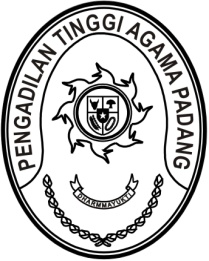 Nomor		: W3-A/      /PL.01/XI/2021		                                   25 Januari 2022Lampiran	: 1 (satu)Hal 		: Surat Permohonan Yth.  Bapak Ketua Pengadilan Agama Lubuk SikapingDi -Tempat		Sehubungan dengan surat  Ketua Pengadilan Agama Lubuksikaping Nomor W3-A13/196/HM.01.1/I/2022 tanggal 14 Januari 2022, perihal Permohonan Pinjam Pakai Gedung Ex. Kantor Pengadilan Agama Lubuk Sikaping maka dengan ini kami menyampaikan :Bahwa berdasarkan Peraturan Menteri Keuangan Nomor 115/PMK.06/2020 tentang Pemanfaatan Barang Milik Negara pasal 31  Pinjam Pakai dilaksanakan dengan pertimbangan ayat (a) mengoptimalkan BMN ya ng belum atau tidak dilakukan penggunaannya untuk penyelenggaraan tugas dan fungsi Pengelola Barang / Pengguna Barang;Bahwa sesuai dengan PMK tersebut maka dengan ini kami Belum dapat meminjamkan aset tersebut karena bagunan tersebut berstatus gedung kantor akan dimanfaatkan secara optimal untuk penyelenggaraan tugas dan fungsi kantor Pengadilan Agama Lubuk Sikaping;Bahwa gedung kantor Pengadilan Agama Lubuk Sikaping dimanfaatkan secara optimal, maka Ketua Pengadilan Agama Lubuk Sikaping menugaskan Sekretaris selaku Kuasa Pengguna Barang untuk melakukan pemeliharaan berkala pada bangunan kantor lama tersebut.Demikian surat ini disampaikan, atas perhatian dan kerjasamanya  diucapkan terima kasih. Ketua Pengadilan Tinggi Agama PadangDrs. H. Zein Ahsan, M.H.NIP. 19550826 198203 1 004.